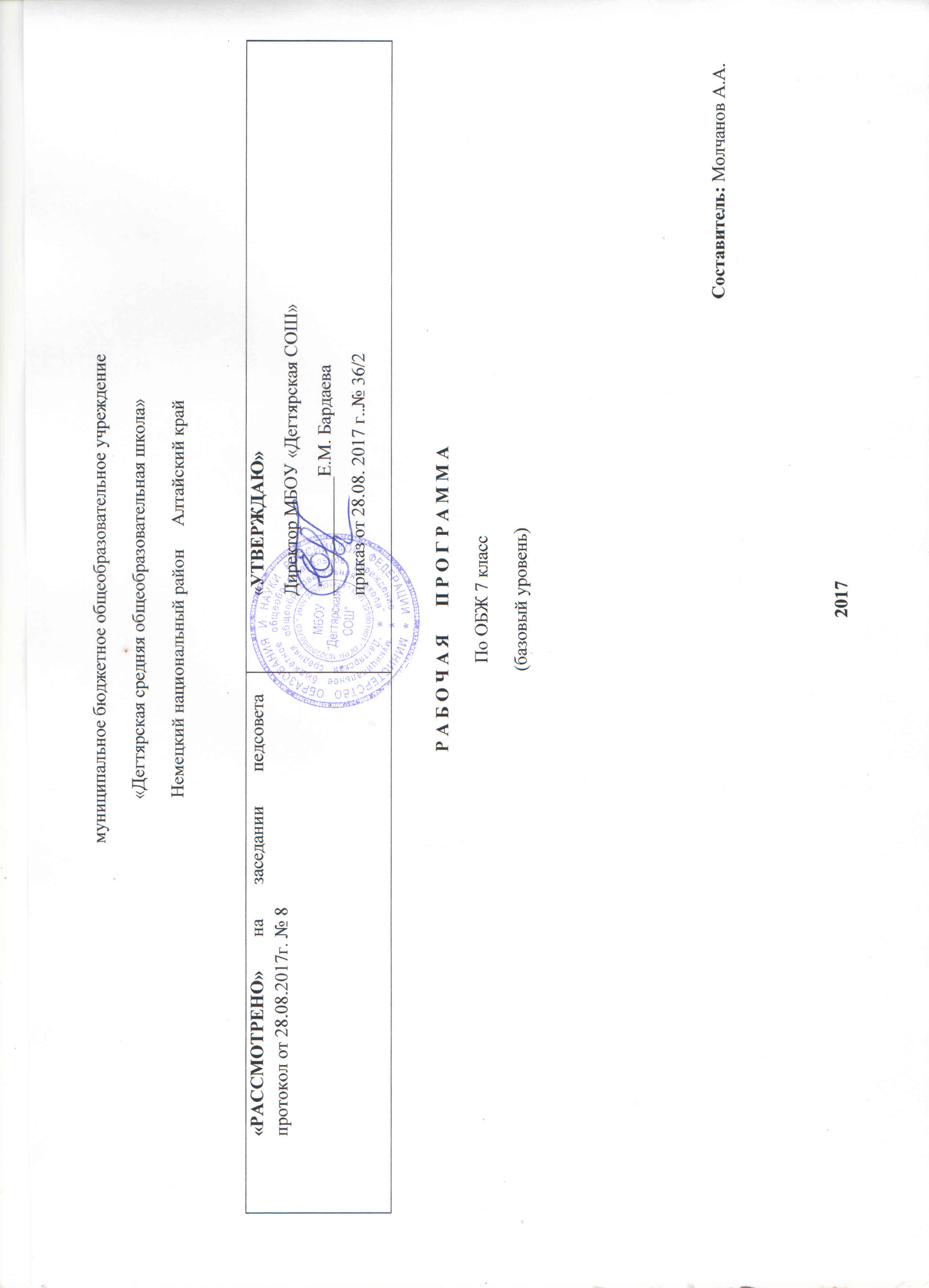 Пояснительная записка.Данная рабочая программа по ОБЖ для 7 класса соответствует требованиям федерального государственного образовательного стандарта основного общего образования на базовом уровне и разработана на основе:Основной образовательной программы основного общего образования МБОУ «Дегтярская СОШ»Учебного плана на текущий учебный год МБОУ «Дегтярская СОШ», на основании которого выделен 1 час в неделюАвторской рабочей программы по Основам безопасности жизнедеятельности для 7 классов Автор А.Т.Смирнов . Издательство Просвещение.УМК:Рабочие программы А.Т.Смирнов, Б.О.Хренников Основы Безопасности жизнедеятельности. 5-9 классы.: М. Просвещение. 2011г.Поурочные разработки по ОБЖ. 7-9 классы. А.Т.Смирнов. Б.О.Хренников, Просвещение.Учебник  А.Т.Смирнов, Б.О.Хренников. Основы Безопасности жизнедеятельности 7 класс. М. Просвещение. 2011г.Структура программы соответствует основным требованиям положения МБОУ «Дегтярская СОШ» о рабочей программе.Планируемые результаты освоения программы ОБЖ Личностными результатами обучения ОБЖ в 7 классе является: - развитие духовных и личностных качеств, обеспечивающих защищенность личных и общественных интересов от внешних природных и социальных угроз;-  понимание важности сохранения своего здоровья и формирование потребности соблюдения норм здорового образа жизни, осознано выполнять правила безопасности в конкретной ситуации;- формирование основ культуры безопасности жизнедеятельности; - воспитание ответственного отношения к сохранению окружающей среды и к жизни человека, а также к своей жизни; воспитание понимания необходимости обеспечения личной и общественной безопасности.Метапредметными результатами обучения ОБЖ в 7 классе является:- овладение умениями формулировать понятия, что такое опасность и безопасность; понимать причины возникновения опасных и чрезвычайных ситуаций; анализировать причины возникновения опасности: обобщать и сравнивать, видеть причины опасности и понимать их влияние на человека и окружающую среду;- моделировать личные подходы к собственной безопасности в нестандартной ситуации;- приобретение  личного опыта в поиске необходимой информации, умении анализировать ее и делать выводы;- умение формулировать свои мысли, умение принимать точку зрения собеседника, понимать право существования иного мнения; умение работать в коллективе;- освоение алгоритмов действия в опасной или чрезвычайной ситуации природного и социального характера.Предметные результаты обучения.Представлять: что такое опасность, опасная, экстремальная и чрезвычайная ситуации; понимать необходимость обеспечения личной и общественной безопасности, понимать ценность жизни человека. Существующую систему защиты населения от наводнений, от опасных метеорологических явлений; систему защиты от землетрясений. Профилактические мероприятия по предупреждению обвалов, оползней, селей. Иметь представление о факторах, обеспечивающих сохранение личного здоровья.Понимать: что такое опасность, опасная, экстремальная и чрезвычайные ситуации; необходимость обеспечения личной и общественной безопасности, понимать ценность жизни человека. Опасность и разрушительную деятельность наводнений; цунами; землетрясений, опасных метеорологических явлений. Опасность и разрушительную деятельность природных пожаров. Опасность любого вида раны, перелома кости. Роль факторов, обеспечивающих сохранение личного здоровья.Знать: что такое опасность, опасная, экстремальная и чрезвычайная ситуации; потенциально опасные природные явления, приводящие к ЧС, и их классификацию. Причины возникновения наводнений, цунами, опасных метеорологических явлений; возникновения землетрясений. Причины возникновения лесных и торфяных пожаров. Профилактические мероприятия по предупреждению пожаров. Правила поведения при проявлении опасных природных явлений: снежная буря, гроза, гололед и гололедица и т.д. Существующую закономерность проявления наводнений, опасных метеорологических явлений. Землетрясений и опасных геологических явлений в разных природных зонах России. Правила дорожного движения. Права и обязанности пешехода, пассажира. Знать, что такое рана, перелом кости. Знать элементарные гигиенические правила; правила поведения, позволяющие избежать перегрева и обморожения организма. Знать факторы, разрушающие здоровье. Уметь: анализировать и сопоставлять, делать выводы; выявлять причинно следственные связи; принимать решения; применять знания, полученные на уроках географии. Уметь объяснять свои действия.Уметь накладывать элементарные бинтовые повязки, шину.Содержание программы.Опасные и чрезвычайные ситуации и безопасность человека.Введение. Опасные и чрезвычайные ситуации природного характерами защита населения от их последствий.Введение. Опасные ситуации и единая государственная система предупреждения и ликвидации чрезвычайных ситуаций. Закон Российской Федерации «О защите населения и территорий от чрезвычайных ситуаций природного и техногенного характера».- Чрезвычайная ситуация. Единая государственная система предупреждения и ликвидации чрезвычайных ситуаций(РСЧС). Задачи HCXC/ Система мер защиты населения от различных чрезвычайных ситуаций (ЧС).- Чрезвычайная ситуация природного характера. Классификация опасных природных явлений: геофизические (землетрясения, извержения вулканов, магнитные бури), геологические  (обвалы, оползни, сели, карстовые провалы и т.д.), метеорологические  (бури, ураганы, смерчи, шквалы, крупный град засухи, метели, пыльные бури и т.д.), морские гидрологические явления (цунами, обследование судов, интенсивный дрейф льдов и т.д.) и гидрологические явления (наводнения, паводки и т.д.), природные пожары (лесные, торфяные и др).- Наводнения и причины их возникновения. Историческая справка о наводнениях различного масштаба на территории России. Анализ территорий и площадей, оказывающихся в зоне затопления или подтопления. Понятия «наводнение», «половодье», «паводок», «затор», «зажор», «ветровой нагон». Наводнения при прорывах плотин. Классификация наводнений: по повторяемости, по размерам и наносимому ущербу, а так же по площади затопления, продолжительности затопления, скорости подъема уровня воды. Оценка наводнений по максимальному уровню подъема воды. Анализ характера наводнений в конкретном районе нашей страны (место проживания учащихся).- Поражающие факторы наводнения и их последствия. Понятия «затопление», «подтопление», «первичные поражающие факторы», «вторичные поражающие факторы». Размеры последствий наводнений.Мероприятия по защите от наводнений. Действия населения при угрозе и во время наводнений. Заблаговременные предупредительные мероприятия; оперативные предупредительные мероприятия. Прогнозы наводнений (краткосрочные и долгосрочные, локальные и территориальные). Правила поведения при поступлении сообщения о наводнении и начале эвакуации. Разбор и анализ реальных событий. Возможные травмы людей при наводнении, первая необходимая помощь.Практическая работа.Анализ характера наводнений в конкретном районе нашей страны (место проживания учащихся) за последние 10 (20)лет.Выработать алгоритм последовательности действий при поступлении сообщения о наводнении и начале эвакуации.Используя дополнительную литературу, найти правила оказания первой помощи при утоплении. Письменно составить порядок действий при оказании помощи пострадавшему. Обсудить на занятиях с учителем и одноклассниками.-  Ураганы, бури, смерчи и причины их возникновения. Основные понятия и классификация этих метеорологических явлений. Понятие «ветер», «направление ветра», «скорость ветра», «сила ветра», «шкала Бофорта», «ураган», «смерч», «торнадо», «буря». Причины возникновения ураганов, бурь, смерчей. Погода и климат. Циклон и антициклон. Районы России и мира, где наиболее часты опасные метеорологические явления. Названия ураганов.- Поражающие факторы опасных метеорологических явлений и их последствия.  Первичные и вторичные поражающие факторы. Разбор и анализ реальных событий. Возможные травмы людей при ураганах, смерчах и бурях, первая необходимая помощь.- Мероприятия по защите от опасных метеорологических явлений. Действия населения при угрозе и во время урагана, бури, смерча, пыльной бури, метели. Заблаговременные предупредительные мероприятия; оперативные предупредительные мероприятия. Прогнозы опасных метеорологических явлений. Правила поведения при поступлении сообщения о приближении опасного метеорологического явления. Практическая работа.Пользуясь шкалой Босфорта, определить скорость и силу ветра в баллах в течении недели и ежедневно (утром и вечером) в районе вашего проживания. Объяснить причины изменения (или отсутствия изменений) направления и силы ветра в течении дня и недели в вашем населенном пункте.Найдите в художественной литературе пример опасного метеорологического явления. Дайте ему характеристику.- Землетрясения и причины их возникновения. Понятие «землетрясение», «очаг землетрясения», «гипоцентр», «эпицентр». Типы землетрясений (тектонические, внутриплитовые, вулканические). Сейсмограф. Основные характеристики землетрясений. Магнитуда. Шкала землетрясений (Рихтера, Меркалли). Характеристика проявлений землетрясения. Сейсмические области мира и территории Российской Федерации. -Поражающие факторы землетрясений и их последствия. Первичные и вторичные поражающие факторы. Разбор и анализ реальных событий. Возможные травмы людей при землетрясениях, первая необходимая помощь. Возможный ущерб хозяйству.- Мероприятия по защите от землетрясений. Действия населения при угрозе и во время землетрясения. Заблаговременные предупредительные мероприятия; оперативные предупредительные мероприятия. Прогнозы землетрясений. Правила поведения при поступлении сообщения о возможном землетрясении. Практическая работа.Оказание первой помощи пострадавшим при землетрясении. Вместе с учителем отработать действия при оказании первой помощи. - Правила наложения шины на голеностопный сустав; наложение фиксирующей повязки в случае перелома плечевой кости и костей предплечья.- Правила наложения кровоостанавливающего жгута.          2.   Правила оказания первой помощи при сдавливании. Теоритическое задание.Цунами и причины их возникновения. Понятия «цунами», «подводные землетрясения», «вулканические извержения». Оценка силы цунами. Наиболее крупные цунами в XX-XXIвв.- Поражающие факторы цунами и их последствия.  Первичные и вторичные поражающие факторы. Разбор и анализ реальных событий. Возможные травмы людей при цунами, первая необходимая помощь. Возможный ущерб хозяйству человека. Мероприятия по защите от цунами.  Заблаговременные предупредительные мероприятия; оперативные предупредительные мероприятия. Прогнозы цунами. Правила поведения при поступлении сообщения о возможном цунами.Практическая работа. На контурной карте мира выделите: 1) районы, где возможны цунами, в том числе и для территории России, 2) страны, находящиеся в потенциально опасной зоне, указав среднюю численность населения этих стран. Оцените возможный ущерб при максимально сильном цунами.- Обвалы, оползни и сели и причины их возникновения. Понятия «обвал», «оползень», «сель», «грязевой сель», «водокаменный сель», «грязекаменный сель», «сейсмосели», «лахары», «селевой бассейн». Характеристики обвалов по мощности, по масштабу. Условия возникновения опасных геологических явлений. - Поражающие факторы опасных геологических явлений и их последствия. Первичные и вторичные поражающие факторы. Разбор и анализ реальных событий. Возможные травмы людей при проявлении опасных геологических явлений, первая необходимая помощь. Возможный ущерб хозяйству человека.- Мероприятия по защите от опасных геологических явлений. Действия населения при угрозе и во время оползней, обвалов и селей. Заблаговременные предупредительные мероприятия; оперативные предупредительные мероприятия. Прогнозы оползней, обвалов и селей. Правила поведения при поступлении сообщения о возможном проявлении геологических явлений. Практическая работа.На контурной карте России выделить: 1) районы, где возможны сели, оползни и обвалы, 2) оцените степень опасности для населенных пунктов и хозяйства человека. Составить правила поведения туриста в горных районах, где возможны оползни, обвалы и сели. Дать рекомендации для туристов о наиболее безопасном времени года.- Лесные и торфяные пожары и причины их возникновения. Понятия «природный пожар», «лесной пожар», «низовой пожар», «верховой пожар», «торфяной подземный пожар», «огненный шторм». Характеристики пожаров. Классификация лесных и торфяных пожаров. Причины возникновения лесных и торфяных пожаров. Пожароопасный сезон.- Поражающие факторы лесных и торфяных пожаров и их последствия. Первичные и вторичные поражающие факторы. Разбор и анализ реальных событий. Возможные травмы людей при лесных и торфяных пожарах, первая необходимая помощь. Возможный ущерб хозяйству человека.- Мероприятия по защите от лесных и торфяных пожаров. Действия населения при угрозе и во время пожаров. Заблаговременные предупредительные мероприятия; оперативные предупредительные мероприятия. Правила поведения при обнаружении очагов возгорания в лесу и на территории распространения торфяников. Правила поведения при лесном и торфяном пожарах. Методы борьбы с пожарами. Косвенные методы тушения пожара. Противопожарная профилактика. Практическая работа.Используя дополнительные источники информации, данные статистики, дать оценку причин и распространения лесных и торфяных пожаров на территории России за последние 5 (10) лет.Общие рекомендации по поведению при опасных явлениях природы.Подведение итогов. Систематизация и анализ полученных знаний и навыков по разделу курса «Опасные и чрезвычайные ситуации природного характера и защита населения от их последствий». - Сигналы оповещения и порядок действия.- Номера телефонов вызова дежурных служб помощи, единый номер вызова экстренных оперативных служб «112».- Правила поведения при эвакуации.Правила поведения при наиболее распространенных опасных природных явлений. Снежная буря, метель. Лед на водоемах. Оказание помощи оказавшемуся в полынье. Гололедица. Гроза.Практическая работа. Разработать общие правила поведения при угрозе опасного природного явления. Рассмотреть случаи: человек находится дома, на природе, в школе (на работе).Составить памятку жителям вашей местности на случай возникновения наиболее характерных опасных природных явлений.Опасные и экстремальные ситуации социального характера и безопасность человека.Терроризм и безопасность человека. Обнаружение подозрительного предмета. Диверсия. Похищение. Захват транспортных средств. Уголовные преступления. Паника. Паника в толпе. Психология толпы. Правила поведения в криминогенных ситуациях. Дорожное движение и безопасность человека.Дорога и ее элементы. Дорога. Проезжая часть. Обочина. Разделительная полоса. Одностороннее и двустороннее движение. Перекресток. Тротуар. Пешеходный переход. Регулировщик. Участники дорожного движения. Дорожно-транспортные происшествие. Транспорт(транспортное средства). Знаки дорожного движения. Предупреждающие знаки. Знаки особых предписаний. Информационные знаки. Рекомендации поведения пешехода на дороге зимой и в темное время суток. Пассажир. Движение во дворах и жилых зонах. Оказание первой помощи.Понятие «рана». Типы ран. Причины, вызывающие появление раны. Первоначальная обработка раны. Правила наложения бинтовых повязок. Первая помощь при переломах конечностей. Шина. Правила наложения шины. Тепловые и солнечные удары. Первая помощь. Правила поведения, позволяющие избежать теплового и солнечного удара. Обморожение. Правила поведения, позволяющие избежать обморожения.Практическая работа.Отработать навыки наложения бинтовых повязок: на условно раненый палец, плечо, голень. Наложение косыночной повязки.Отработать навыки наложения шины на конечность.Основы здорового образа жизни.Человек и его здоровье. Понятие «здоровье». Здоровый образ жизни. Рациональное и нерациональное питание. Витамины и их роль в организме человека. Режим дня. Физическая нагрузка. Понятие «усталость». Факторы разрушающие здоровье. Понятие «привычка». Вредные привычки.Практическая работа.Используя знания энергетической и пищевой ценности продуктов кафе быстрого питания, составьте оптимальное по калорийности и соотношению углеводов меню для подростка, занимающегося каким либо видом спорта, и подростка, ведущего малоактивный образ жизни.Проектная деятельность.Проектные задания.Исследуйте опасные природные явления, имеющие место в вашем родном крае.Разработайте модель организации защиты населения от чрезвычайных природных ситуаций в вашем районе.Разработайте ваш план поведения в чрезвычайной ситуации природного характера.Подготовьте текст оповещения населения о чрезвычайной ситуации от имени штаба ГО.Разработайте методику оценки возможного ущерба на примере одного жизненно важного объекта (возможно, вашего жилища).Разработайте комплекс мер по восстановлению экосистемы после ЧС природного характера.Подготовьте проект статьи о последствиях ЧС в вашем районе для размещения в средствах массовой информации.Рассмотрите возможность организации в школе общественного движения «Юный спасатель».№ урокаДата проведенияТема урокаКоличество  часов, отводимых на освоение каждой темыМодуль 1. Основы безопасности личности, общества и государства 28 часов.Раздел 1. Основы комплексной безопасности -16 часов.Гл 1. Общие понятия об опасных и чрезвычайных ситуациях природного характера 3 ч.104.09Различные природные явления и причины их возникновения1211.09Общая характеристика природных явлений1318.09Опасные и чрезвычайные ситуации природного характера1Гл.2. Чрезвычайные ситуации геологического происхождения 3ч.425.09Землетрясение. Причины возникновения землетрясения и его возможные последствия.1502.10Правила безопасного поведения населения при землетрясении.1609.10Вулканы, извержения вулканов, расположение вулканов на земле.1Гл.3. Чрезвычайные ситуации метеорологического происхождения 2 ч.716.10Ураганы и бури, причины их возникновения, возможные последствия.1823.10Смерчи1Гл.4. Чрезвычайные ситуации гидрологического происхождения 5ч.913.11Наводнения. Виды наводнений и их причины.11020.11Рекомендации населению по действиям при угрозе и во время наводнения.11127.11Сели и их характеристика.11204.12Цунами и их характеристика.11311.12Снежные лавины1Гл.5.Природные пожары и чрезвычайные ситуации биолого-социального происхождения 3ч.1418.12Лесные и торфяные пожары и их характеристика.11525.12Инфекционная заболеваемость людей и защита населения.11615.01Эпизоотии и эпифитотии.1Раздел 2. Защита населения Российской Федерации от чрезвычайных ситуаций 8ч.Гл.1.Защита населения от чрезвычайных ситуаций геологического происхождения 3ч.1722.01Защита населения от последствий землетрясений.11829.01Последствия извержения вулканов. Защита населения.11905.02Оползни и обвалы, их последствия. Защита населения.1Гл.2 Защита населения от чрезвычайных ситуаций метеорологического происхождения 1ч.2012.02Защита населения от последствий  ураганов и бурь.1Гл.3 Защита населения от чрезвычайных ситуаций гидрологического происхождения 3ч.2119.02Защита населения от последствий наводнений.12226.02Защита населения от последствий селевых потоков.12305.03Защита населения от цунами.1Гл.4 Защита населения от природных пожаров 1ч.2412.03Профилактика лесных и торфяных пожаров, защита населения.1Раздел 3. Основы противодействия  терроризму и экстремизму в Российской Федерации . 4ч.Гл.5 Духовно-нравственные основы противодействия  терроризму и экстремизму  4ч.25-2619.03-02.04Терроризм и факторы риска вовлечения подростка в террористическую и экстремистскую деятельность.227-2809.04-16.04Роль нравственных позиций и личных качеств подростков в формировании антитеррористического поведения.2Модуль 2. Основы медицинских знаний и здорового образа жизни 7ч.Раздел 4. Основы здорового образа жизни 3 ч.Гл.1. Здоровый образ жизни и его значение для гармоничного развития человека 3ч.2923.04Психологическая уравновешенность.13028.04Стресс и его влияние на человека.13107.05Анатомо-физиологические особенности человека в подростковом возрасте.1Раздел 5. Основы медицинских знаний  и оказание первой помощи. 4 ч.Гл.2. Первая  помощь при неотложных состояниях.  4ч.3214.05Общие правила оказания первой медицинской помощи.13321.05  Оказание первой медицинской помощи при наружном кровотечении.13425.05Оказание первой медицинской помощи при ушибах и переломах.13528.05Общие правила транспортировки пострадавшего1